ПАСПОРТбезопасности транспортного средства, используемого для перевозки детей (автобуса)(т и п о в о й)Муниципального бюджетного общеобразовательного учреждения «Основная общеобразовательная школа с. Большая Гусиха Базарно-Карабулаксого муниципального района саратовской области»________ГАЗ322132________________________(марка, модель)_________________В 148 ОК 64____________________ (государственный регистрационный знак)_____________________________________________(реестровый номер)2014Информационная карточкаперевозок детей специальным транспортным средством (автобусом)Общие сведенияМарка,  модель ТС -  Газ 322123Государственный регистрационный знак  - В 148 ОК 64 RUSГод выпуска  - 2007 Количество мест в автобусе  - 13 местСоответствие конструкции требованиям, предъявляемым к школьным автобусам  - соответствуетЮридический адрес владельца: 412617, Саратовская область, Базарно-Карабулакский район, с. Большая Гусиха, ул. Школьная, д 9.Фактический адрес владельца: 412617, Саратовская область, Базарно-Карабулакский район, с. Большая Гусиха, ул. Школьная, д 9.Телефон ответственного лица  - 8 845 91 62 6 72.2. Сведения о водителе автобусаФамилия, имя, отчество  - Малышев Александр ИвановичПринят на работу - 18.12.2007 годаСтаж вождения категории D - 40 лет1) Лицо, ответственное, за обеспечение безопасности дорожного движения: Орлова Елена Максимовна Назначено  18.12.2007 года, на основании Удостоверения государственного автодорожного надзора по Саратовской области № 64-004446прошло аттестацию 29.04.2010г (сроком на 5 лет).Дата последнего технического осмотра 3 июня 2014 годаДиректор (руководитель)
образовательного учреждения   __________________   Малышева Г.П.	                                            (подпись) 	 Руководитель организации,осуществляющей перевозку детейспециальным транспортом (автобусом)                                           __________________   _____________	                                            (подпись) 	 (Ф.И.О.)Общие сведенияРеестровый номер специализированного транспортного средства __________ Марка    ГАЗ 322 132Модель ___________________________________________________________Государственный регистрационный знак  В 148 ОК 64Год выпуска  - 2007г.   Количество мест в автобусе - 13 Приобретен за счет средств: _________________________________________Соответствие конструкции требованиям раздела 1.16 приложения № 6 к Техническому регламенту о безопасности колесных транспортных средств соответствует.Дата прохождения технического осмотра:Закрепление за образовательным  учреждением: МБОУ «ООШ с. Большая Гусиха»Сведения о собственнике транспортного средстваЮридический адрес собственника: 412617, Саратовская область, Базарно-Карабулаксий район, с. Б. Гусиха, ул. Школьная,9.Фактический адрес собственника: 412617, Саратовская область, Базарно-Карабулаксий район, с. Б. Гусиха, ул. Школьная,9.3. Сведения о водителе  автобуса4. Организационно-техническое обеспечение1) Лицо, ответственное за обеспечение безопасности дорожного движения: Орлова Елена Максимовна назначено     02.2014 г. приказ №53, прошло аттестацию     29.04.2010 года                                                                                  телефон  8 845 91 626322) Организация проведения предрейсового и послерейсового медицинского осмотра водителя:осуществляет ГУЗ Базарно-Карабулаксая ЦРБна основании договора № 178/а  действительного до 31.12.2014 г.3) Организация проведения предрейсового технического осмотра транспортного средства:осуществляет фельдшер Уланова Л.П.на основании Лицензии ЛО-64-01-001699  действительного до 31.12.2014 г.4) Место стоянки автобуса в нерабочее время – закрытая охраняемая стоянка ООО «Гусихинское»меры, исключающие несанкционированное использование – круглосутоная сторожевая охрана5) Наличие постоянного диспетчерского контроля за движением автобуса, в том числе с использованием систем спутниковой навигации ГЛОНАСС, г. Саратов7) Фотографии транспортного средства:вид спереди, сзади, сбоку (слева, справа), обзорная фотография салона  с крайних передних и задник точек (фотоматериалы должны предоставлять возможность полного изучения конструкции транспортного средства).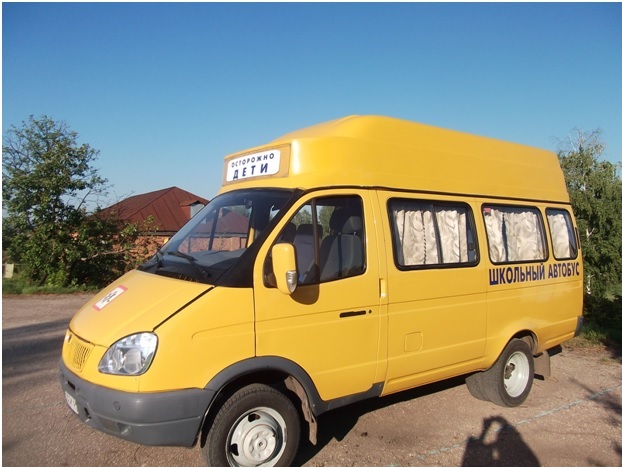 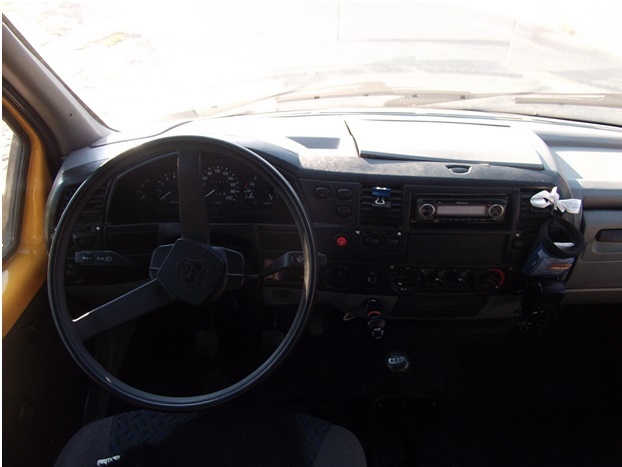 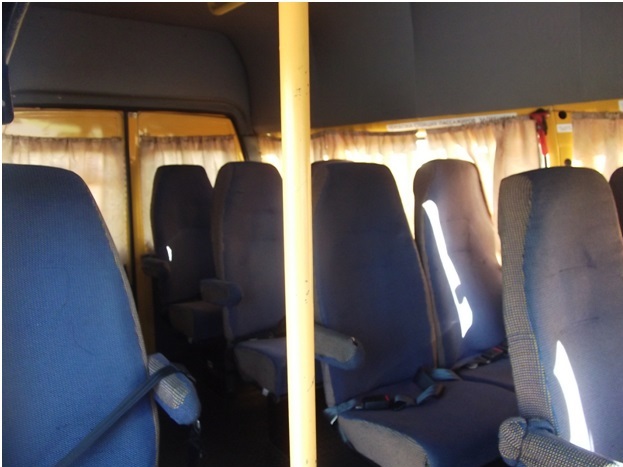 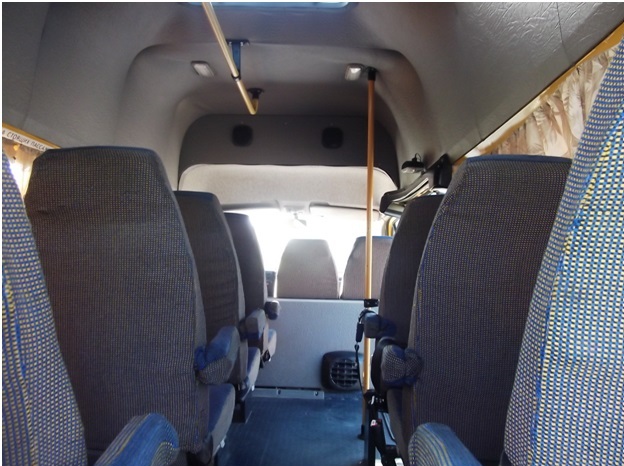 Маршруты движения автобуса образовательного учрежденияприложениеОрганизация надзора за эксплуатациейОтветственный сотрудник Госавтоинспекции:__________________________________________________________________(должность, звание, Ф.И.О., номер приказа (распоряжения)Дата и место проверки выполнения установленных требований при эксплуатации специализированного транспортного средства: __________________________________________________________________Выявленные нарушения________________________________________________________________________________________________________________Принятые меры ______________________________________________________________________________________________________________________Иные сведения ______________________________________________«СОГЛАСОВАНО»Начальник управления образования            дата         подпись   Е.В. Шараевская          «СОГЛАСОВАНО»«Согласовано»                Начальник ОГИБДД МО МВД России Базарно-Карабулаксого района:         майор полиции Галкин А.Н.               дата         подпись             ФИО«УТВЕРЖДАЮ»Руководитель МБОУ «ООШ с. Б. Гусиха»                                   Малышева Г.П.1. 03.06. 2014 г.2. «03»12.2014 г.Фамилия, имя, отчество,год рожденияНомер в/у, разрешенные категории,действительно доДата прохождения периодического  медицинского осмотраОбщий стаж /стаж управления «Д»Период проведения стажировкиДата  окончания занятий по повышению квалификацииДопущенные нарушения ПДДМалышев Александр Иванович10.10.195764СВ109908Кат BCDE до 05.02.2020г.03.06.1440лет, 8 лет30.08.2014г 02.09.2014г------------